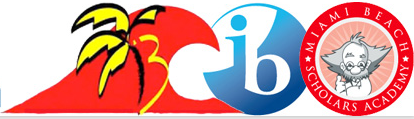 SCHOLARS/ IB online group lessons on Zoom, Google or Microsoft Teams platform twice a weekJUNIORSM-W
AP French - Montes de Oca10:30-11:00
AP Lit - Carro11:00-11:30 section 1
AP Lit - Carro 11:45-12:15. Section 2T-Th
TOK - Montes de Oca9:45-10:15 section 1
TOK - Montes De Oca 10:30-11:00 section 2
APUSH- Fiori 12:30-1:00 SENIORSM-W
IB Psych - Balgobin10:10:30
IB French - Montes de Oca10:30-11:00
IB English- Duval 12:00-12:30
T-TH
IB Math Lemes 9:30-10:00
IB Spanish - Roffe - 11:30-12:00
IB Theatre- Loffredo - 2:00-2:30M-WAP Lit Contreras 11:00-11:30T-THIB Seniors  Contreras 11:30-12:00IB Juniors Contreras 12:30-1:00M-W Humanities Contreras (Spanish) 12:00-12:30Spanish Honors 3 and 4 Contreras 12:30-1:00